Таблица фотоснимков к мероприятию «Юный стартап».Фото 1. Выступление лектора Лойша Н.А.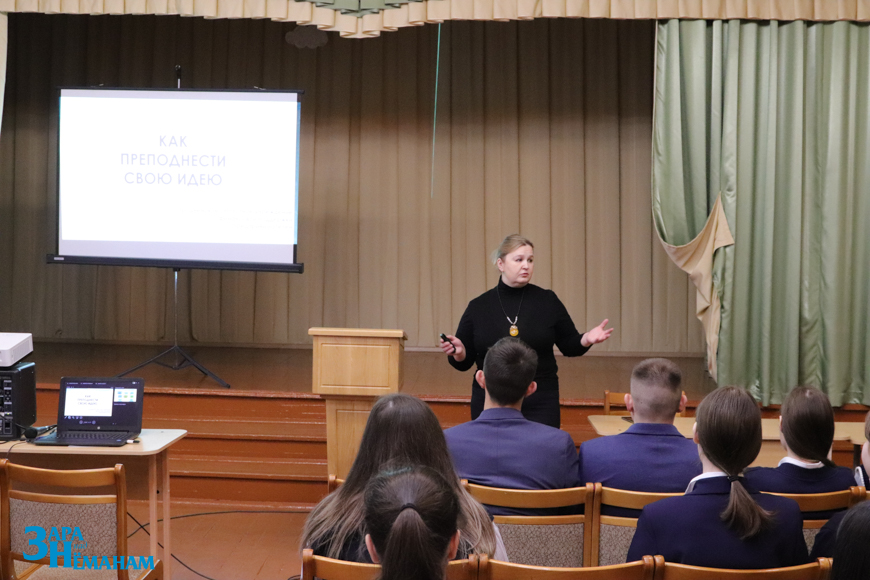 Фото 2. Выступление Михальской С.В.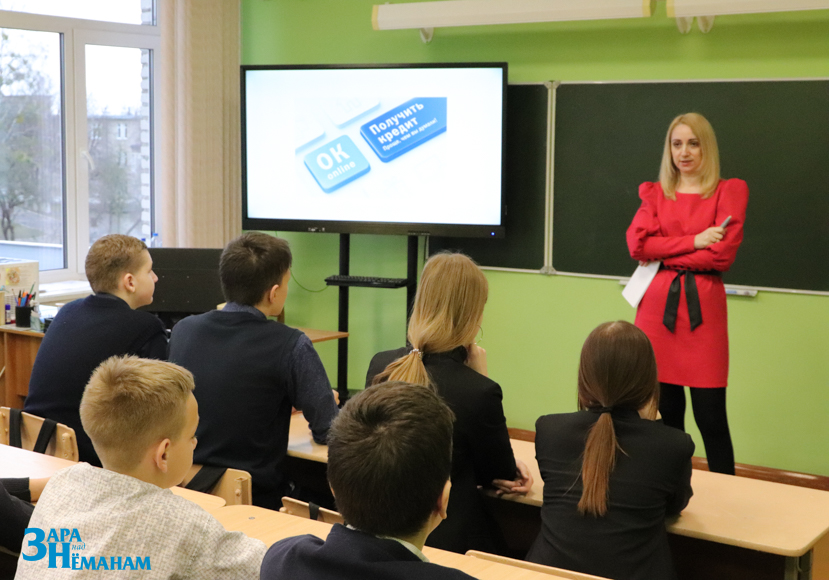 Выступление директора школы Легеза Т.Ф.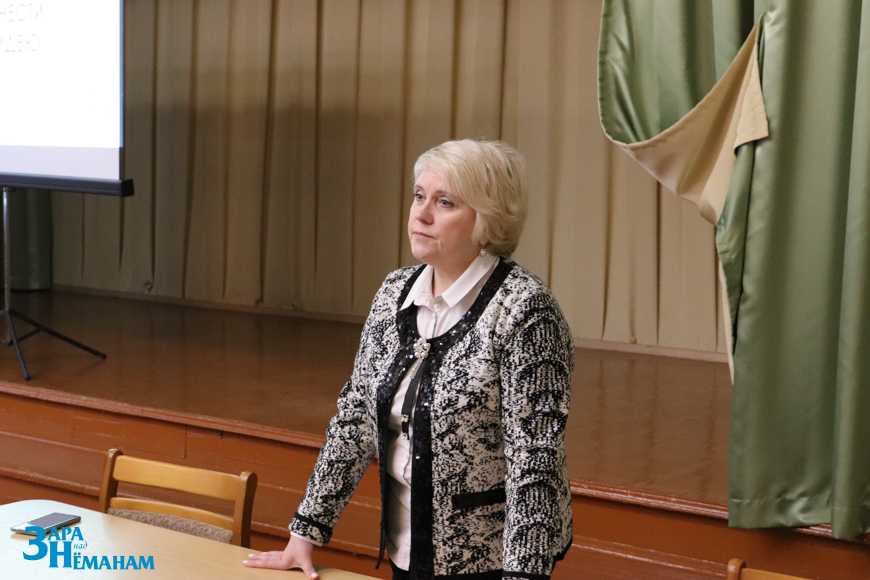 Фото 4. Общий план участников мероприятия.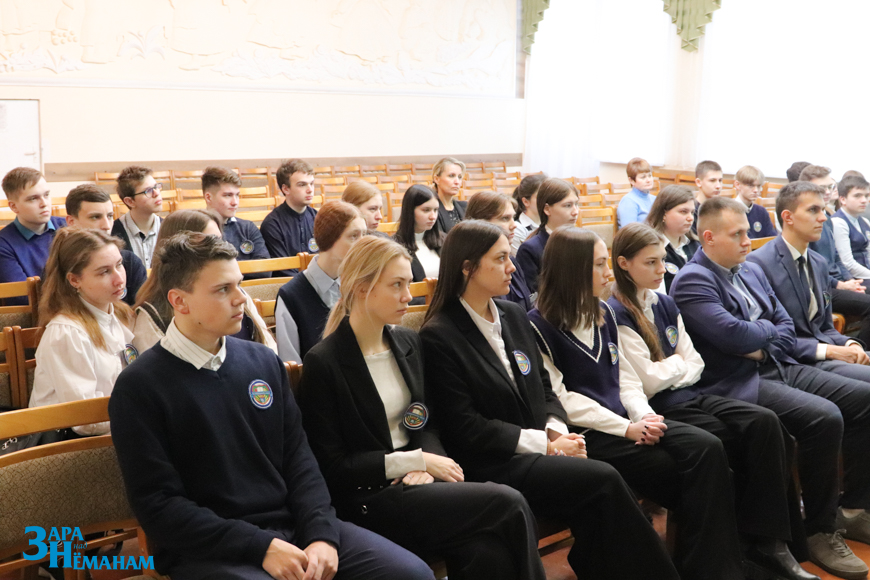 Фото 5. Президиум заседания в райисполкоме. Слева направо – Величко С.Н. и Лойша Н.А.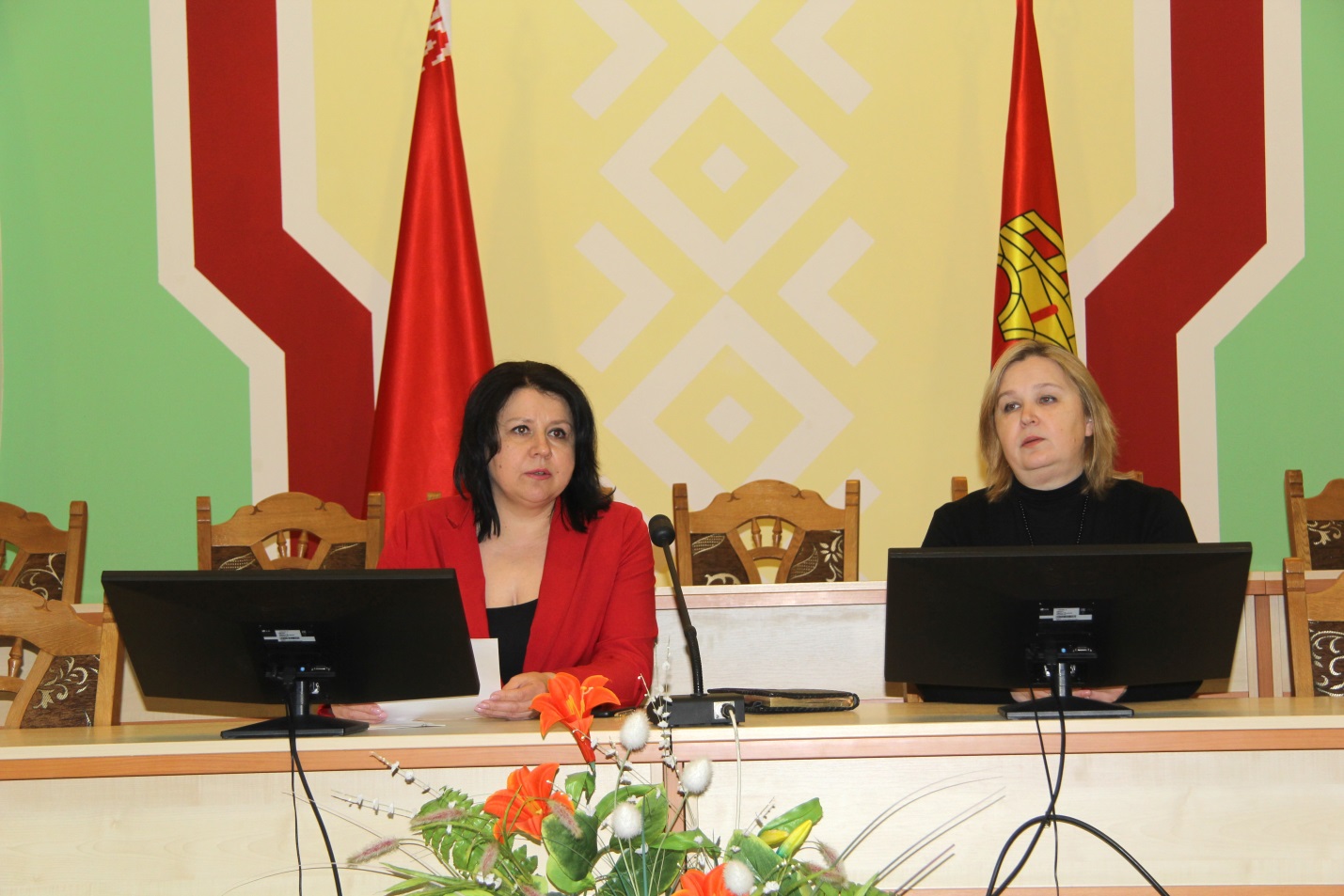 Фото 6-10. Общие планы участников заседания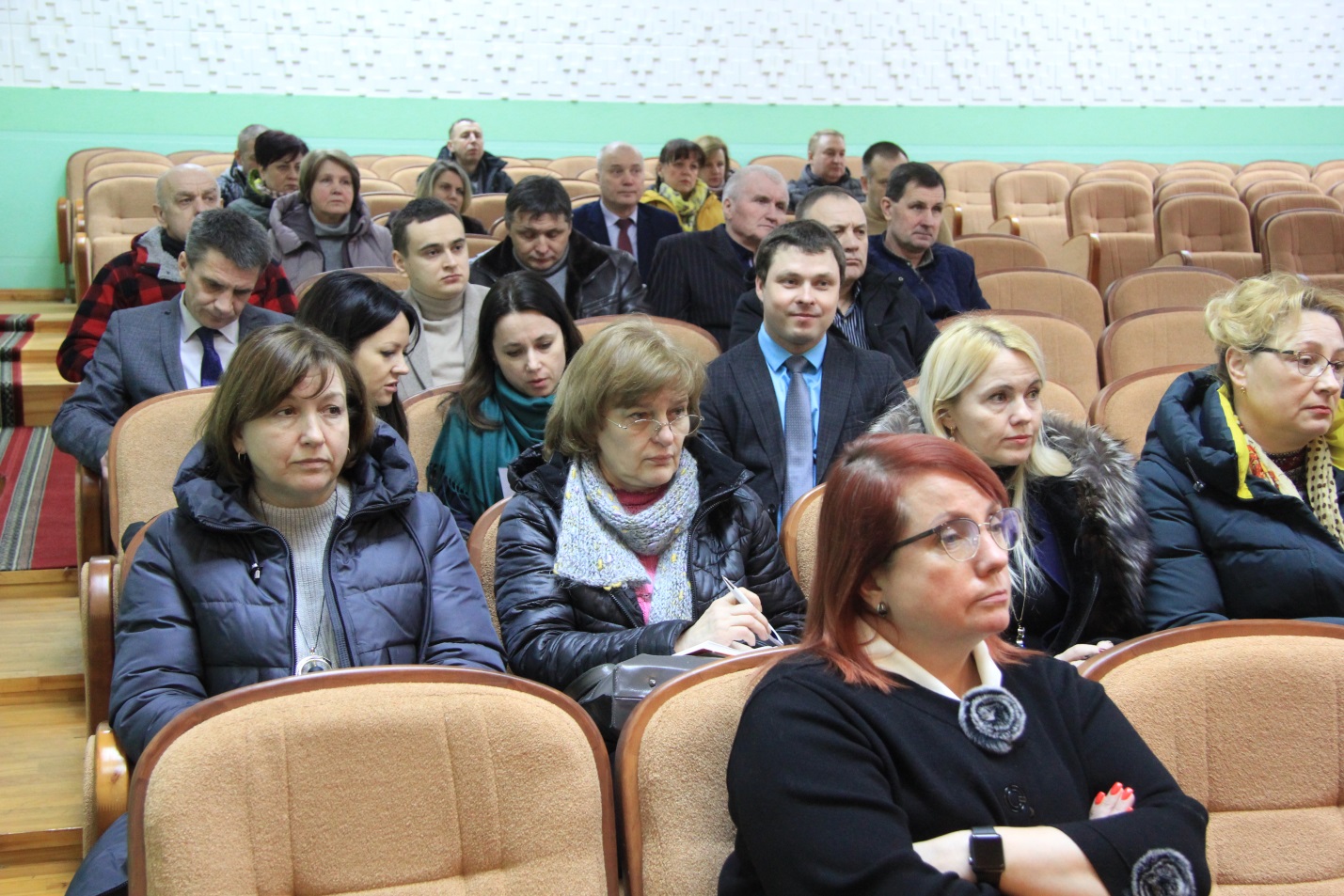 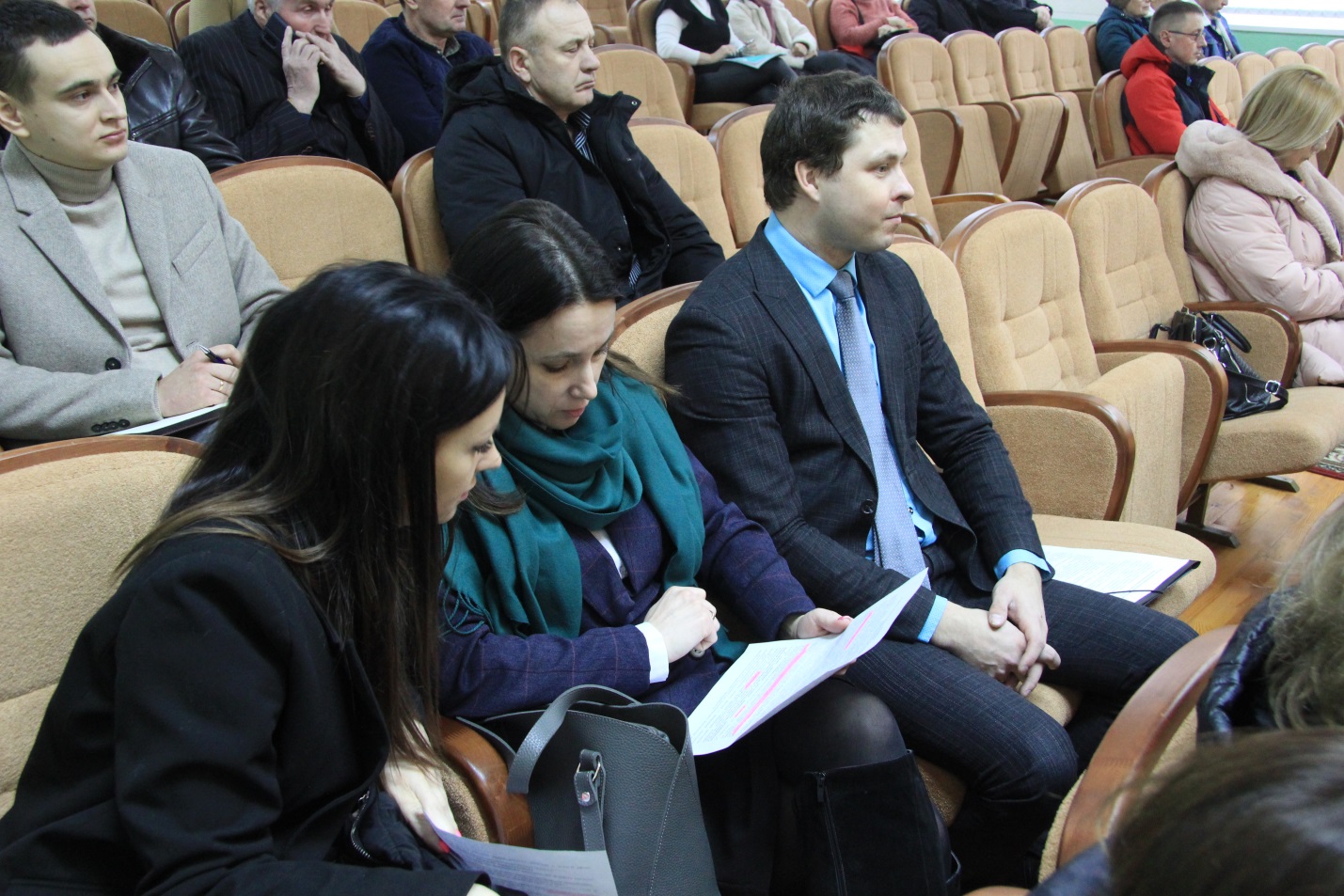 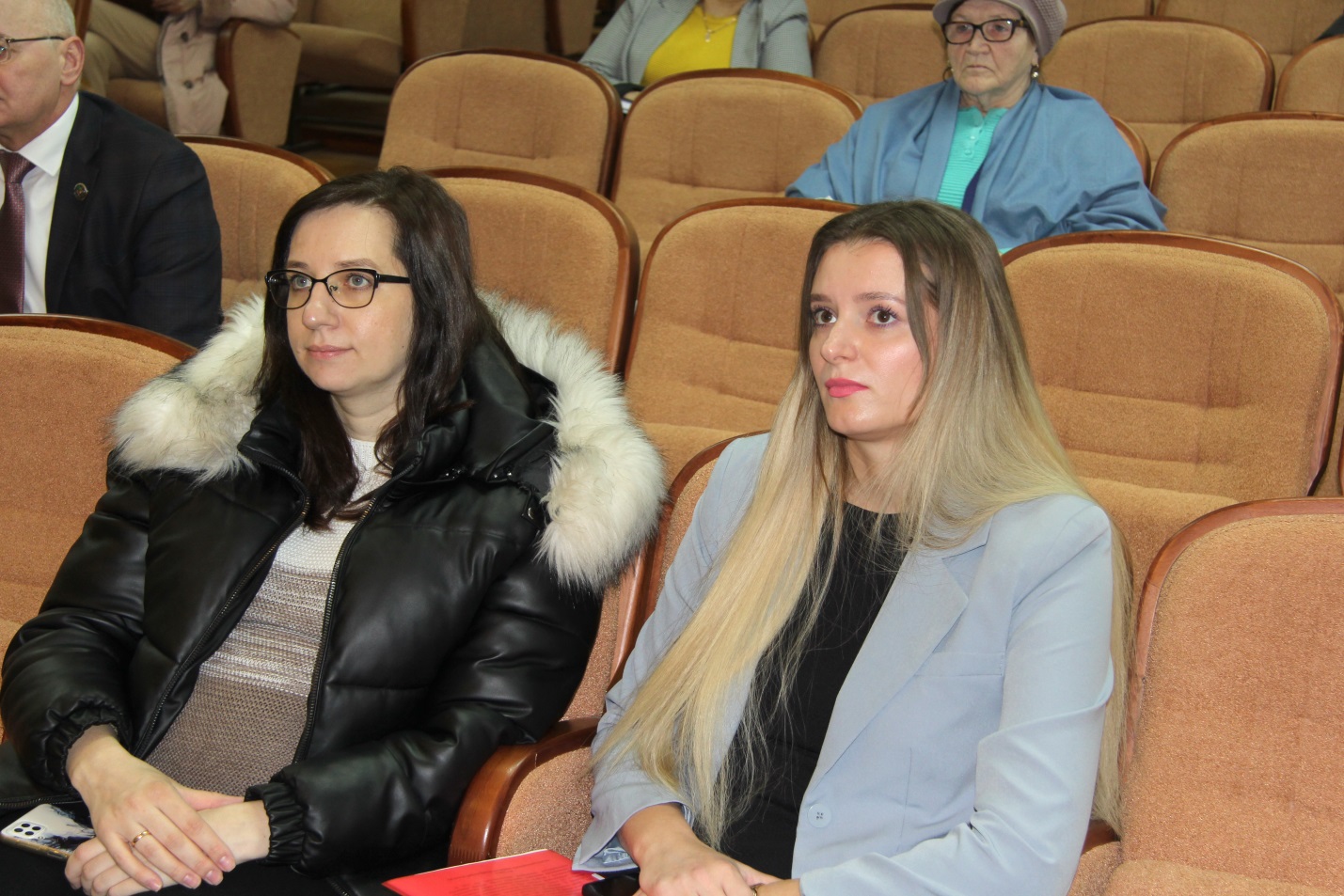 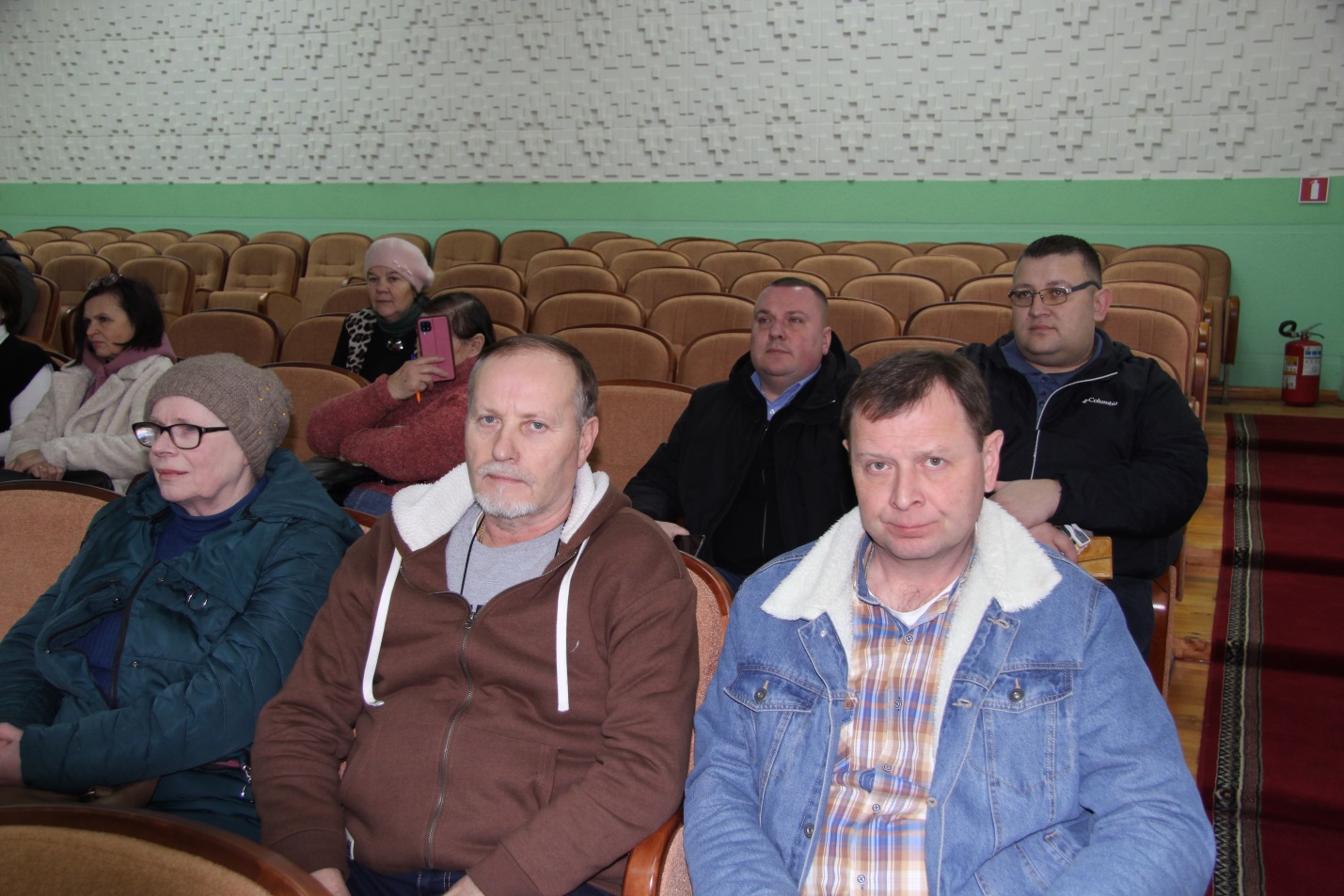 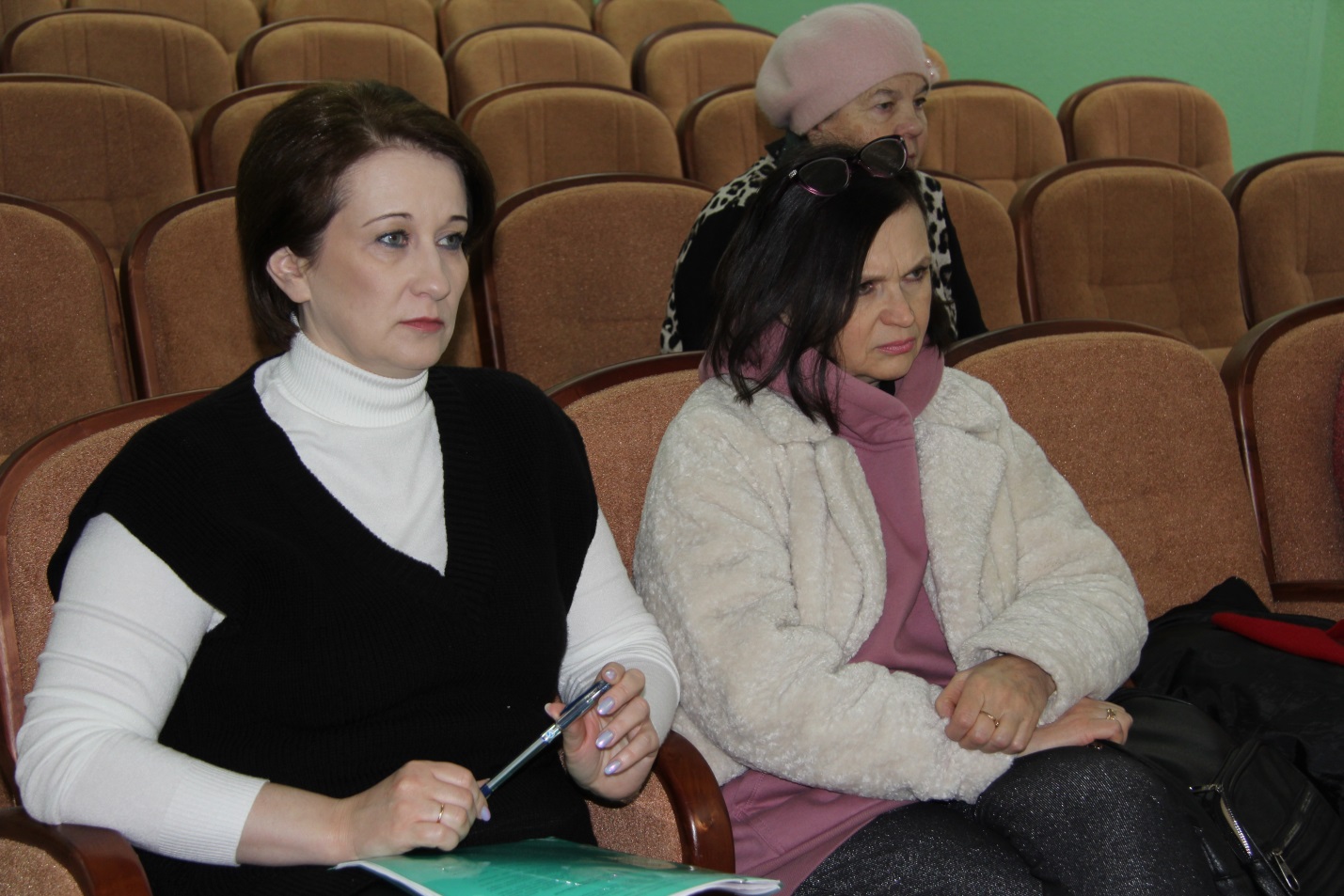 Фото 11. Выступление Лойша Н.А.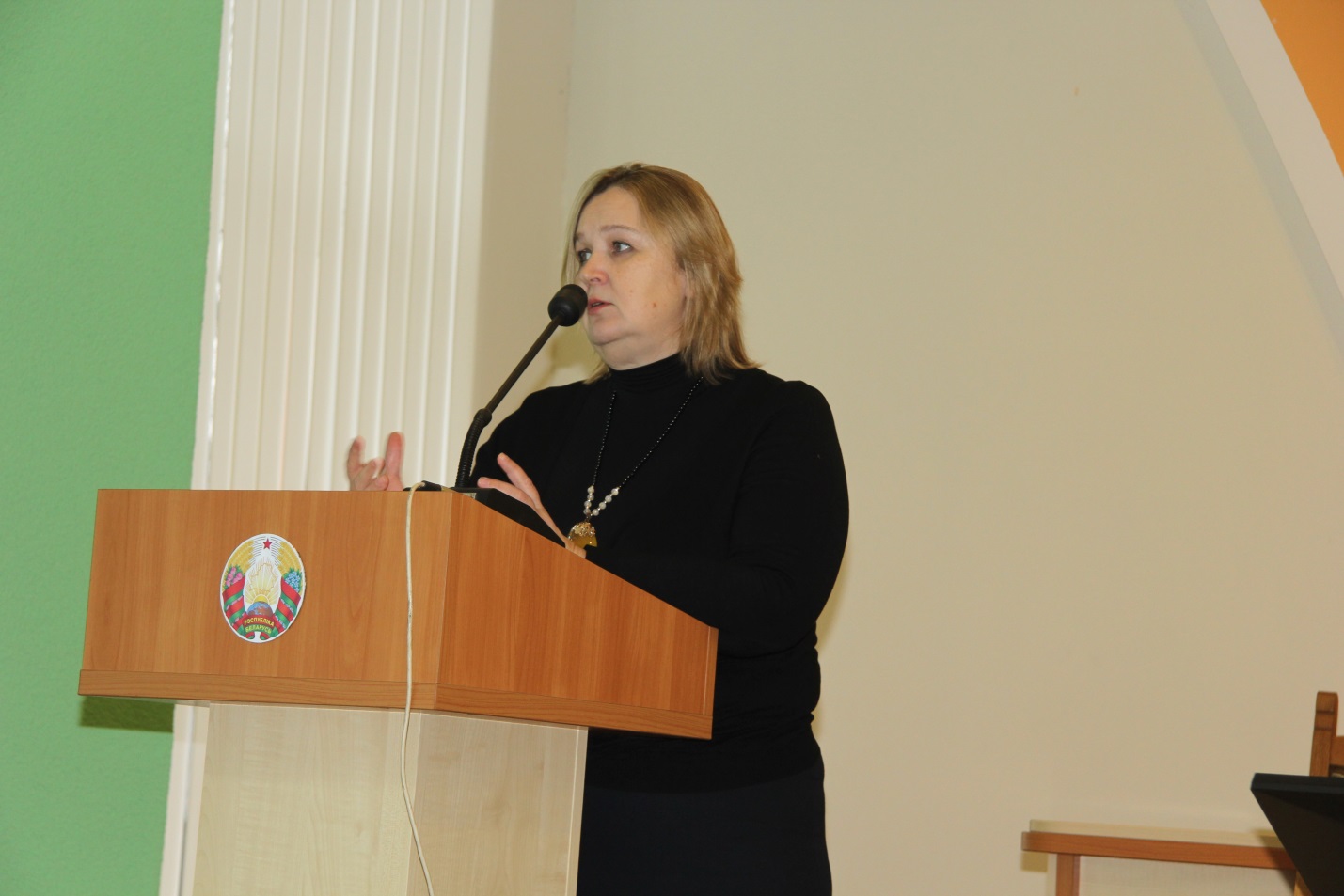 Фото 12. Выступление Мячина Ю.Н.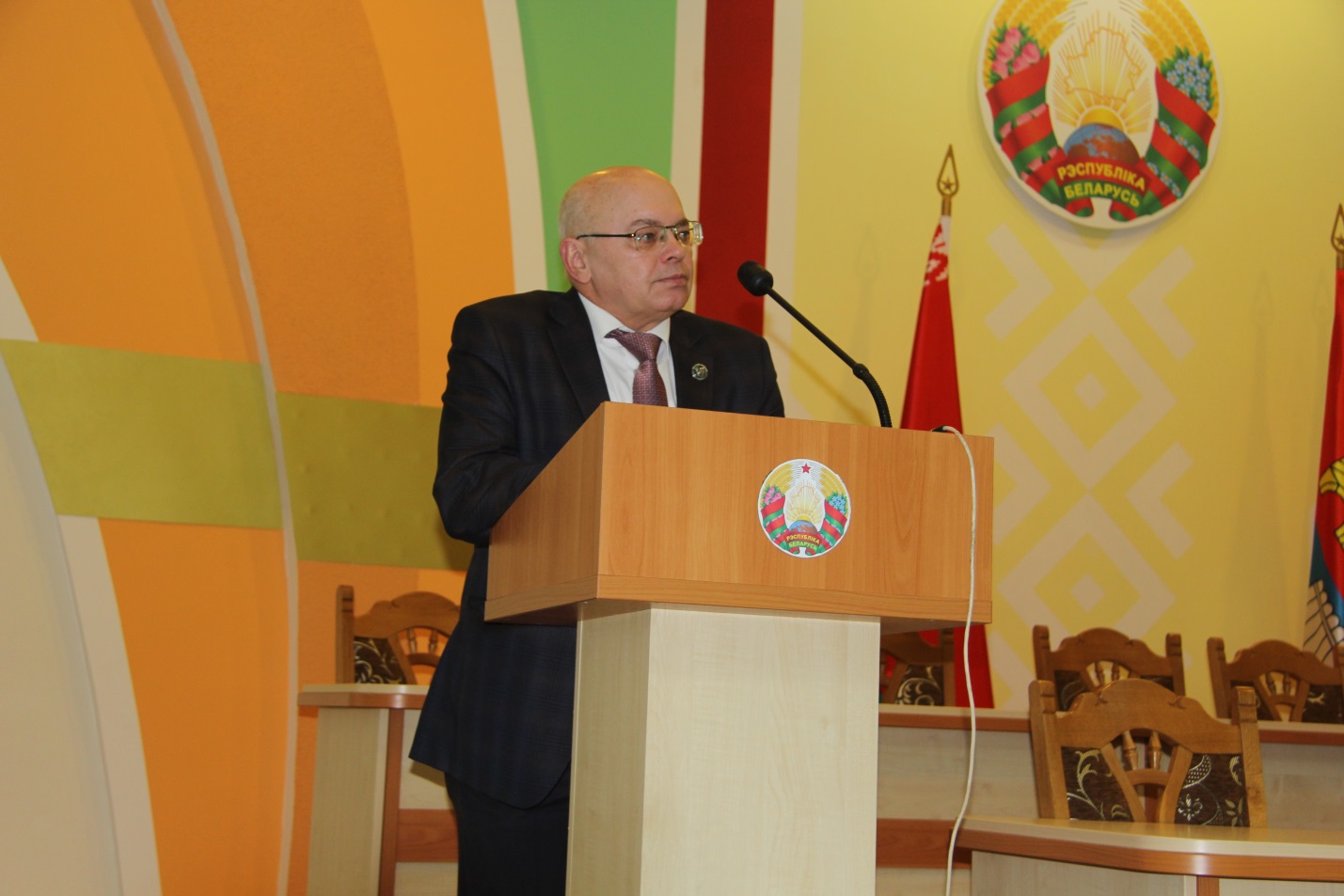 Фото 13. Выступление Дубакова П.Ю.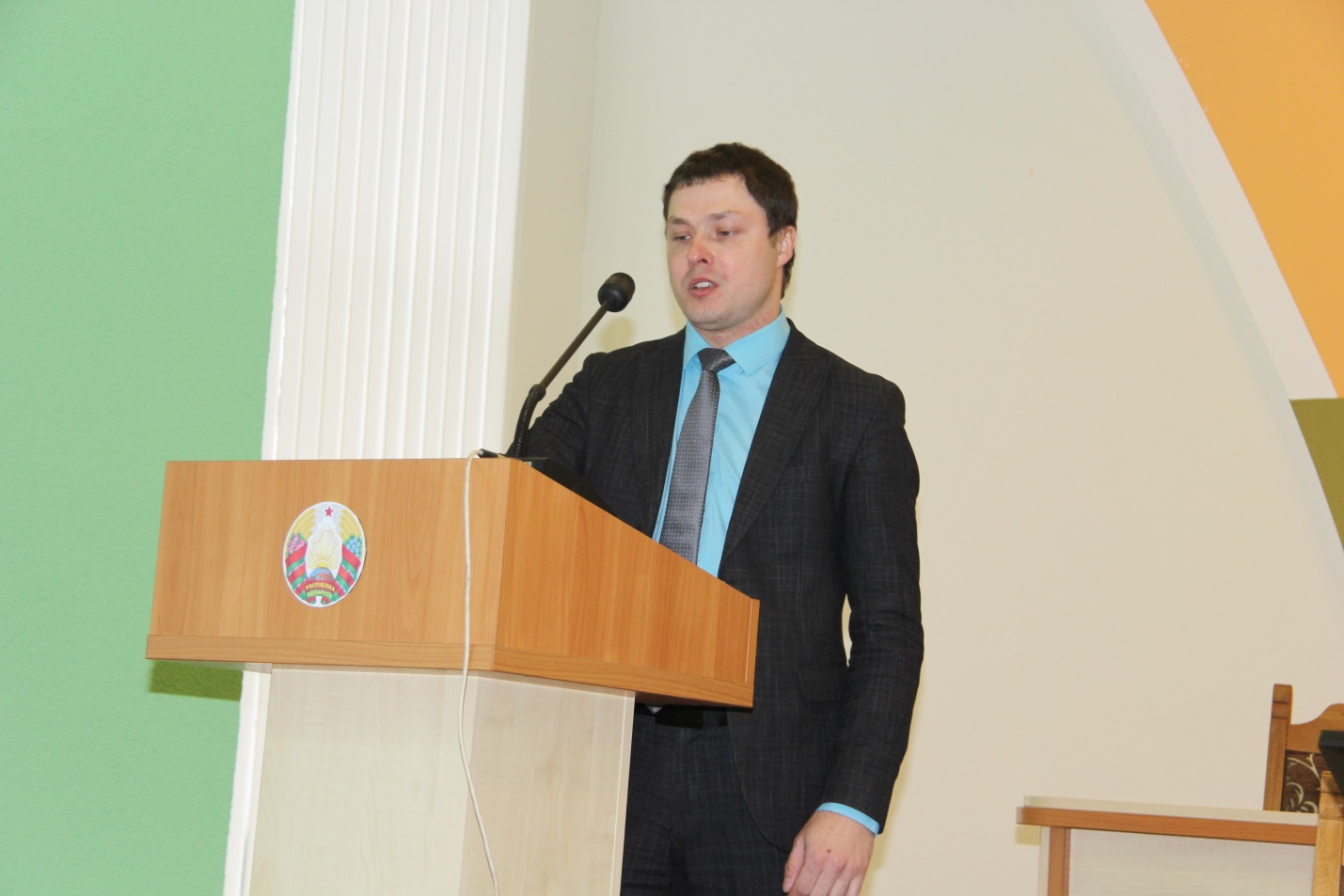 Фото 14. Выступление в прениях учредителя ЧПТУП Палетэкс» Шумик Е.Н.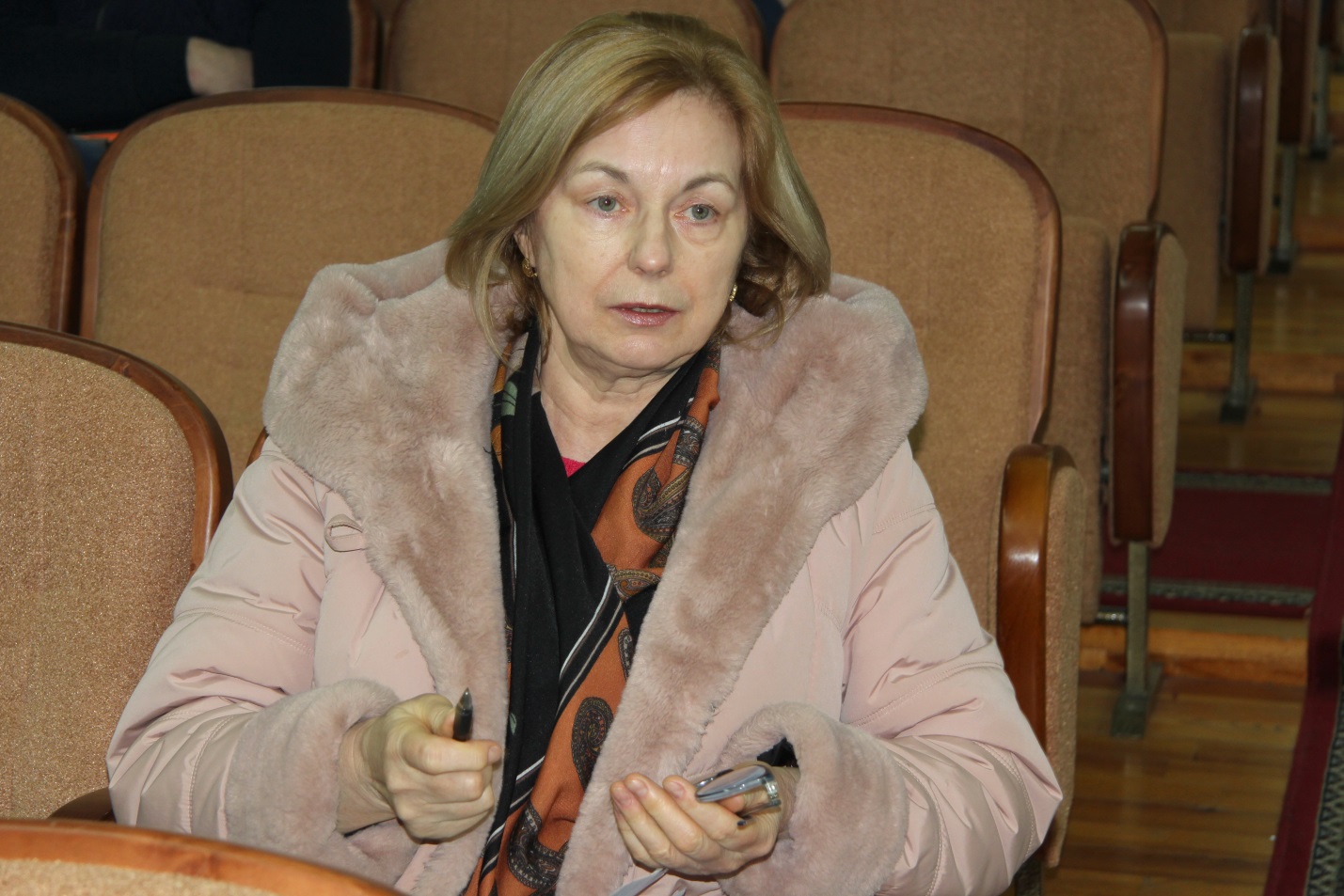 Фото 15. Выступление в прениях индивидуального предпринимателя, председателя Совета рынка, Подгайской Г.В.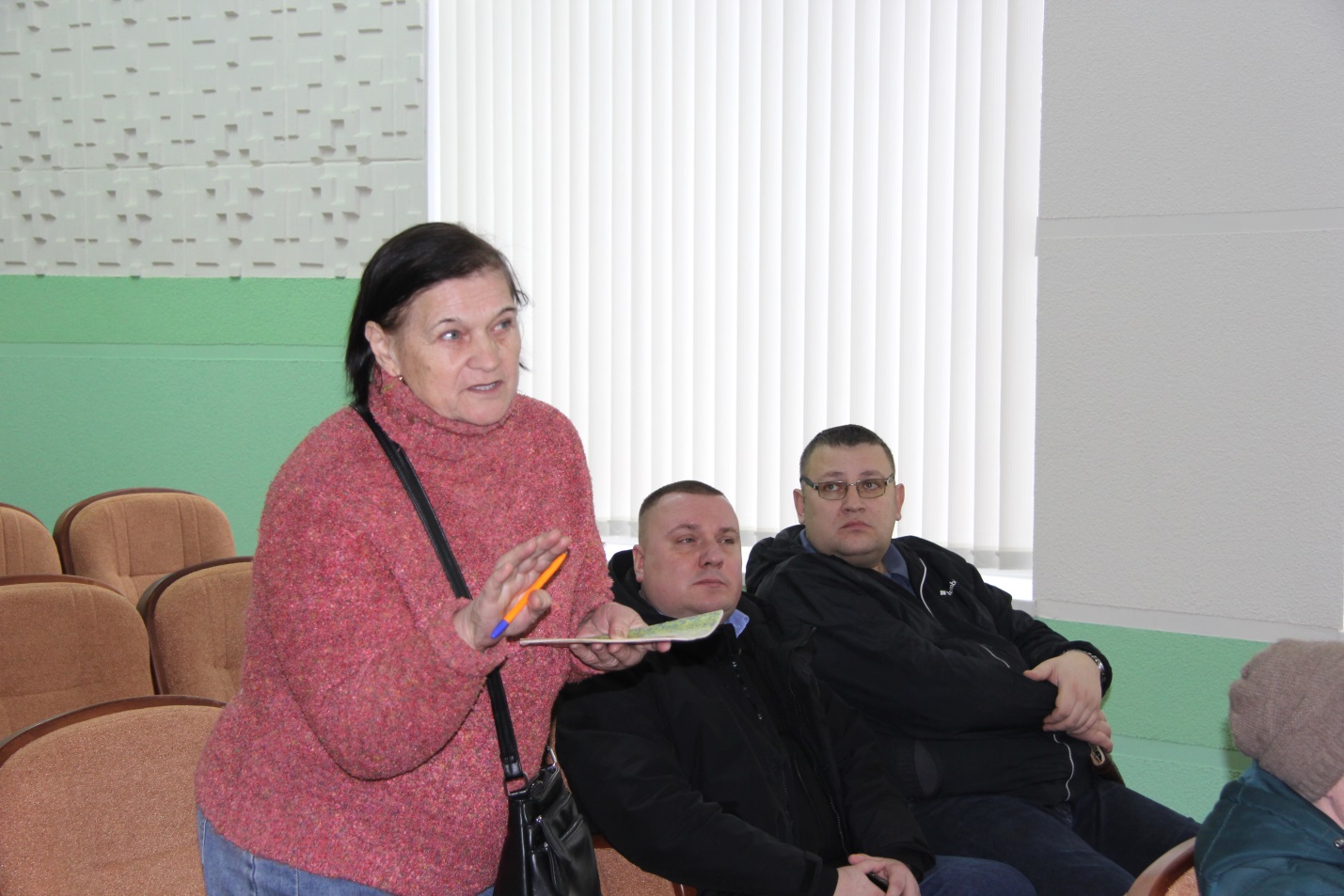 Фото 16. Участие в прениях учредителя и руководителя ООО «МостыЭкоПродукт» Керимова Г.Н.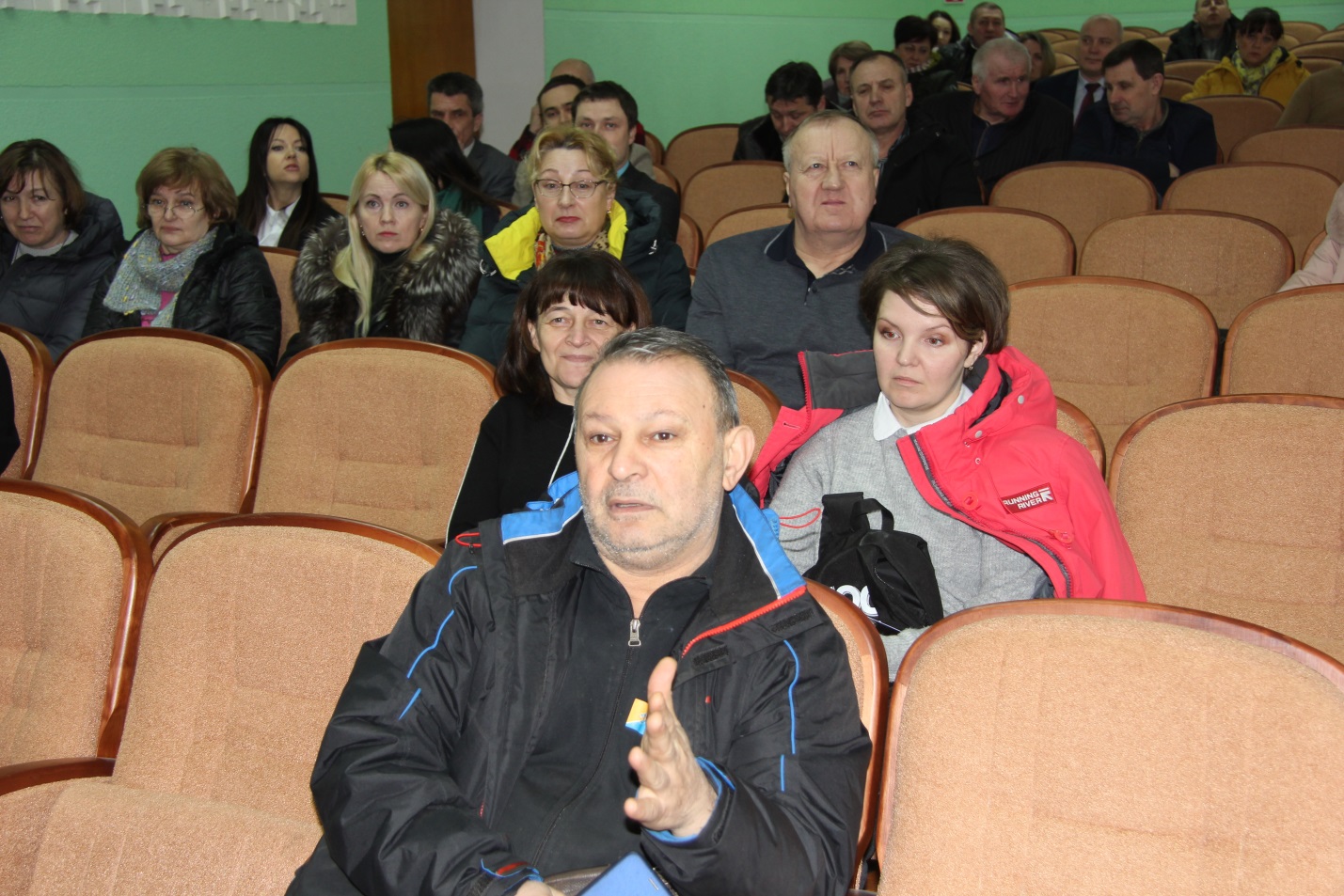 